График  проведения ГИА в форме демонстрационного экзамена 
по специальности  08.02.09  «Монтаж, наладка и эксплуатация электрооборудования промышленных и гражданских зданий» 
в 2021\2022 учебном году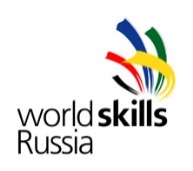 25 - 27 мая 2022 г.  Группа  ЭПП- 41SMP –  работы Центра Проведения Демонстрационного  Экзамена по компетенции 18 «Электромонтаж»СОГЛАСОВАНО
Главный эксперт _____________Калабухова Л.А.«___» ____________2022г.C - 1C 1C1С+2                           12325.06.2022 г.26.06.2022 г.27.06.2022 г.СредаЧетвергПятницаДни подготовки к ДЭДни проведения ДЭДни проведения ДЭ№п/пНаименование мероприятияКоличествообучающихсяКоличествообучающихсяВремяЗатраченноевремяПодготовительный (C-1)  Дата проведения 25.05.2022Подготовительный (C-1)  Дата проведения 25.05.2022Подготовительный (C-1)  Дата проведения 25.05.2022Подготовительный (C-1)  Дата проведения 25.05.2022Подготовительный (C-1)  Дата проведения 25.05.2022Подготовительный (C-1)  Дата проведения 25.05.2022Подготовка экзаменационной документации 08:00-08:400:40:00Ознакомление с нормативной документацией 08:40-09:000:20:00Сбор участников171709:00-09:050:05:00Регистрация участников171709:05-09:300:25:00Инструктаж по ОТ и ТБ, СМП 171709:30-10:000:30:00Жеребьевка 171710:00-10:300:30:00Инструктаж по ЭЗ 171710:30-11:301:00:00Ознакомление с рабочим местом и оборудованием 171711:30-12:301:00:00Обед12:30-13:301:00:00Инструктаж экспертной группы 13:30-15:302:00:00Подготовка оценочных ведомостей 15:30-17:302:00:00День 1 (C1) Дата проведения 26.05.2022(1 п\гр)День 1 (C1) Дата проведения 26.05.2022(1 п\гр)День 1 (C1) Дата проведения 26.05.2022(1 п\гр)День 1 (C1) Дата проведения 26.05.2022(1 п\гр)День 1 (C1) Дата проведения 26.05.2022(1 п\гр)День 1 (C1) Дата проведения 26.05.2022(1 п\гр)Брифинг экспертов07:20-07:400:20:00Сбор участников, ознакомление с заданиями и правилами5507:25-07:450:20:00Модуль коммутация РК 5507:45-08:451:00:00Модуль коммутация ЭЩ (Проектирование)5507:45-08:500:05:00Модуль коммутация ЭЩ 5508:50-09:501:00:00Пусконаладочные работы, заполнение отчетов, доклад 5509:50-10:000:10:00Перерыв10:00-10:300:30:00Модуль программирование 5510:30-11:301:00:00Модуль поиск неисправностей (отдельный график по 30 мин)5511:30-14:002:30:00Работа экспертов заполнение форм и оценочных ведомостей5513:00-14:001:00:00Внесение оценок в CIS, формирование итоговой документации 5514:00-14:400:20:00День 1 (C1)  Дата проведения 26.05.2022(2 п\гр)День 1 (C1)  Дата проведения 26.05.2022(2 п\гр)День 1 (C1)  Дата проведения 26.05.2022(2 п\гр)День 1 (C1)  Дата проведения 26.05.2022(2 п\гр)День 1 (C1)  Дата проведения 26.05.2022(2 п\гр)День 1 (C1)  Дата проведения 26.05.2022(2 п\гр)Сбор участников, ознакомление с заданиями и правилами5513:40-14:000:20:00Модуль коммутация РК 5514:00-15:001:00:00Модуль коммутация ЭЩ (Проектирование)5515:00-15:050:05:00Модуль коммутация ЭЩ 5516:05-17:051:00:00Пусконаладочные работы, заполнение отчетов, доклад 5517:05-17:150:10:00Перерыв17:15-17:450:30:00Модуль программирование 5517:45-18:451:00:00Модуль поиск неисправностей (отдельный график по 30 мин)5518:45-20:152:30:00Работа экспертов заполнение форм и оценочных ведомостей5520:15-20:350:20:00Внесение оценок в CIS, формирование итоговой документации 5520:35-21:000:25:00День 2 (C1) Дата проведения 27.05.2022(3п\гр)День 2 (C1) Дата проведения 27.05.2022(3п\гр)День 2 (C1) Дата проведения 27.05.2022(3п\гр)День 2 (C1) Дата проведения 27.05.2022(3п\гр)День 2 (C1) Дата проведения 27.05.2022(3п\гр)День 2 (C1) Дата проведения 27.05.2022(3п\гр)Брифинг экспертовБрифинг экспертов07:20-07:400:20:00Сбор участников, ознакомление с заданиями и правиламиСбор участников, ознакомление с заданиями и правилами507:25-07:450:20:00Модуль коммутация РК Модуль коммутация РК 507:45-08:451:00:00Модуль коммутация ЭЩ (Проектирование)Модуль коммутация ЭЩ (Проектирование)507:45-08:500:05:00Модуль коммутация ЭЩ Модуль коммутация ЭЩ 508:50-09:501:00:00Пусконаладочные работы, заполнение отчетов, доклад  Пусконаладочные работы, заполнение отчетов, доклад  509:50-10:000:10:00ПерерывПерерыв10:00-10:300:30:00Модуль программирование Модуль программирование 510:30-11:301:00:00Модуль поиск неисправностей (отдельный график по 30 мин)Модуль поиск неисправностей (отдельный график по 30 мин)511:30-14:002:30:00Работа экспертов заполнение форм и оценочных ведомостейРабота экспертов заполнение форм и оценочных ведомостей513:00-14:001:00:00Внесение оценок в CIS, формирование итоговой документации Внесение оценок в CIS, формирование итоговой документации 514:00-14:400:20:00День 2 (C1) Дата проведения 27.05.2022(4 п\гр)День 2 (C1) Дата проведения 27.05.2022(4 п\гр)День 2 (C1) Дата проведения 27.05.2022(4 п\гр)День 2 (C1) Дата проведения 27.05.2022(4 п\гр)День 2 (C1) Дата проведения 27.05.2022(4 п\гр)День 2 (C1) Дата проведения 27.05.2022(4 п\гр)Сбор участников, ознакомление с заданиями и правиламиСбор участников, ознакомление с заданиями и правилами213:40-14:000:20:00Модуль коммутация РК Модуль коммутация РК 214:00-15:001:00:00Модуль коммутация ЭЩ (Проектирование)Модуль коммутация ЭЩ (Проектирование)515:00-15:050:05:00Модуль коммутация ЭЩ Модуль коммутация ЭЩ 516:05-17:051:00:00Пусконаладочные работы, заполнение отчетов, доклад Пусконаладочные работы, заполнение отчетов, доклад 517:05-17:150:10:00ПерерывПерерыв17:15-17:450:30:00Модуль программирование Модуль программирование 217:45-18:451:00:00Модуль поиск неисправностей (отдельный график по 30 мин)Модуль поиск неисправностей (отдельный график по 30 мин)218:45-19:451:00:00Работа экспертов заполнение форм и оценочных ведомостейРабота экспертов заполнение форм и оценочных ведомостей219:45-20:000:15:00Подведение итогов, внесение оценок в CIS, сверка баллов, блокировка, заполнение итогового протокола Подведение итогов, внесение оценок в CIS, сверка баллов, блокировка, заполнение итогового протокола 220:00-20:300:30:00